«Старшее поколение» направлен на повышение качества жизни граждан старшего поколения- предоставление социальных услуг на дому является одной из основных форм социального обслуживания и направлено на максимально возможное продление пребывания граждан пожилого возраста и инвалидов в привычной социальной среде для поддержания их социального статуса, а также на защиту их прав и законных интересов. Социальные услуги предоставляют социальные работники. Обслуживание предоставляется на постоянной или временной основе (на срок до 6 месяцев).  Социальные услуги в форме социального обслуживания на дому предоставляются на условиях частичной или полной оплаты, а также бесплатно. Оплата рассчитывается индивидуально, исходя из дохода клиента и на основании тарифов на социальные услуги --в отделении дневного пребывания Центра социального обслуживания отдохнуть и поправить свое здоровье может каждый житель района, нуждающийся в социально-психологической, социально-медицинской, социально-культурной помощи.При обращении выдается путевка, в которой делают отметки специалисты поликлиники о том, что не имеется противопоказаний к обслуживанию в отделении, а так же ваш лечащий врач делает назначения на процедуры. Таким образом  помимо организации культурного досуга, отдыхающим оказываются услуги  медицинского спектра. Проходя ежедневный курс медицинских процедур  отдыхающие не  испытывают неудобств, связанных с ожиданием своей очереди. Всё время проходит с пользой, интересно, и без суеты. Каждый находит занятие по душе, по интересам. Вниманию отдыхающих предлагаются тематические мероприятия, конкурсные и развлекательные программы. Общая стоимость путевки составляет около 1200 руб. Граждане, у которых размер пенсии не превышает 150% прожиточного минимума, имеют право на получение гарантированных услуг бесплатно (Заезд длится 15 дней).   - Отделение   срочного   социального   обслуживания     оказывает услуги  гражданам, семьям с детьми, находящимися в трудной жизненной ситуации, остро нуждающимся  в социальной  поддержке,  неотложной помощи разового характера, направленной на поддержание их жизнедеятельности -  обеспечение одеждой, обувью и другими предметами первой  необходимости;  разовое оказание материальной помощи; прокат средств реабилитации; содействие в получении временного жилого помещения;  оказание гражданам юридической помощи в целях защиты их прав; оказание экстренной медико-психологической помощи, предоставление    необходимой    информации проведение консультаций по вопросам социальной помощи;  и др.  Воспользовавшись услугой «Социальное такси»  - Граждане могут совершить поездку от места жительства к социально значимым объектам с использованием автомобильного транспорта и автомобиля, оборудованного  подъемником для обеспечения проезда инвалидов, имеющих ограничение способности к передвижению. Поездка также может быть совершена от социально значимых объектов к месту жительства, между социально значимыми объектами.Услуги по перевозке пассажиров (инвалидов и лиц, ограниченных в передвижении) 1час/чел - 70 рублейПроект «Приемная семья для пожилых людей» Его суть заключается в том, чтобы помочь одиноким пожилым людям, частично или полностью утратившим способность к самообслуживанию и нуждающимся в постороннем уходе, преодолеть чувство одиночества, сохранить достойный образ жизни, получить необходимое внимание, заботу и поддержку не в «казённых учреждениях» (дома для престарелых, интернаты и т.д.), а в кругу приемной семьи.Приемная семья для граждан пожилого возраста и инвалидов - это форма оказания социальной помощи гражданам пожилого возраста и инвалидам, при которойорганизуется совместное проживание и ведение общего хозяйства лица, нуждающегося в социальных услугах, и лица, изъявившего желание организовать приемную семью, на основании договора об организации приемной семьи с выплатой ежемесячного денежного вознаграждения лицу, организовавшему приемную семью;В приемную семью принимаются одинокие или одиноко проживающие дееспособные граждане пожилого возраста (женщины 55 лет и старше, мужчины 60 лет и старше), нуждающиеся в постоянном постороннем уходе в связи с частичной или полной утратой возможности самостоятельно удовлетворять свои основные жизненные потребности, не имеющие родственников либо родственники которых не могут обеспечить им помощь или уход по причине продолжительной болезни (более одного месяца), инвалидности, пенсионного возраста, отдаленности проживания от нуждающегося в уходе гражданина, частых или продолжительных командировок, наличия в семье ребенка-инвалида или инвалида I или II группы;- Приемную семью имеют право организовать совершеннолетние дееспособные граждане, постоянно проживающие на территории городского округа, не являющиеся членами семей граждан пожилого возраста и инвалида, способные исполнять обязательства по совместному проживанию, обеспечению постоянного полноценного ухода и надлежащих жилищно – бытовых условий для принимаемого лица. - Семья, принимающая в свой дом одинокого пожилого человека, за уход будет получать денежное вознаграждение за каждое принятое в приемную семью лицо. Размер вознаграждения с учетом налога на доходы физических лиц составляет 5747 рублей.В случае организации приемной семьи с лицом, имеющим I группу инвалидности, до очередного переосвидетельствования размер вознаграждения, повышается на 50 процентовВ ближайшее время в рамках национального проекта «Демография», с целью улучшения качества жизни граждан старшего поколения планируется начать оказание  услуг по  доставке в медицинские организации категории граждан старше 65 лет, проживающих в сельской местности для прохождения медицинского обследованияПо всем вопросам получения социальных услуг  обращаться  в МБУ «Центр социального обслуживания» Яйского муниципального района, который расположен по адресу, пгт. Яя пер. Юбилейный 10, тел 2-17-60Управление социальной защиты населения Яйского муниципального районаНациональный проект «ДЕМОГРАФИЯ»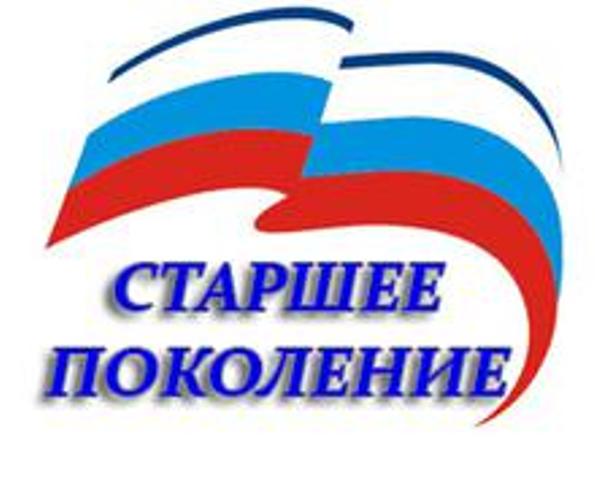 2019 г.